Go to search:Click on Keyword.Select barcode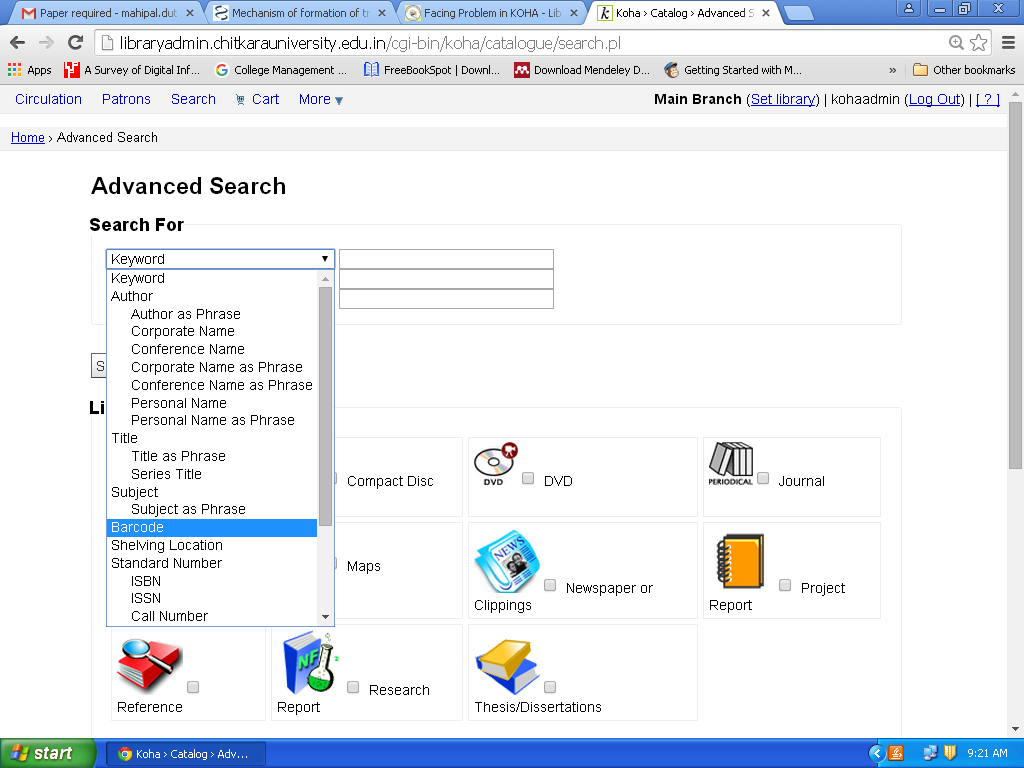 Enter desired barcode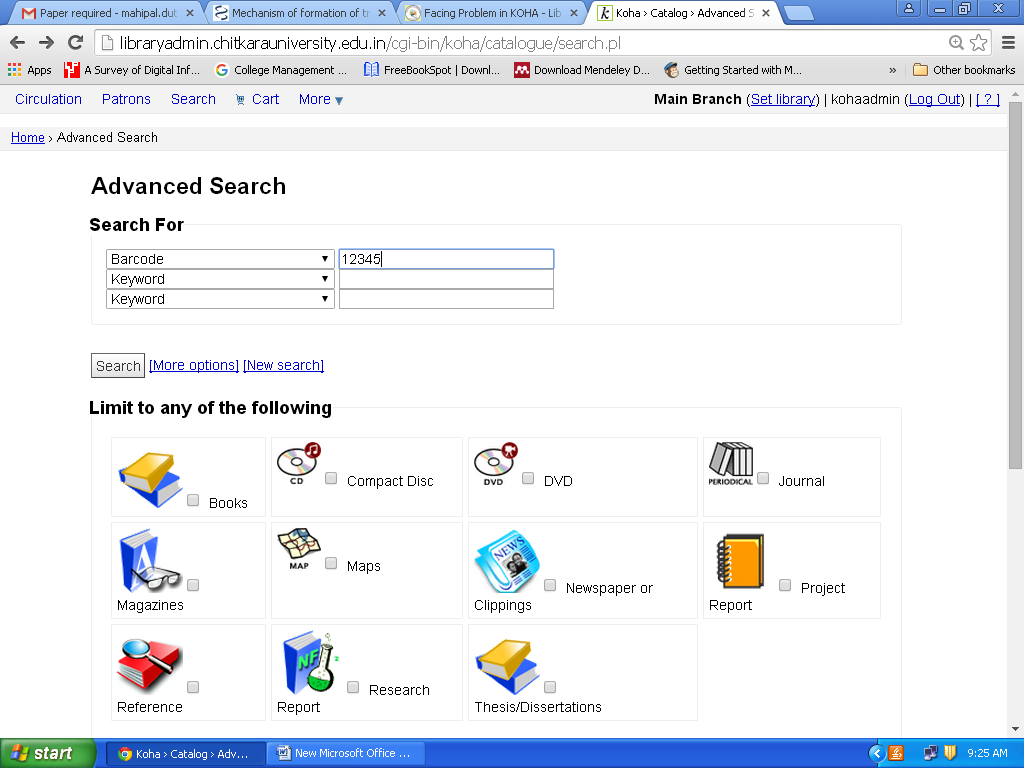 It will show only the desired barcode information.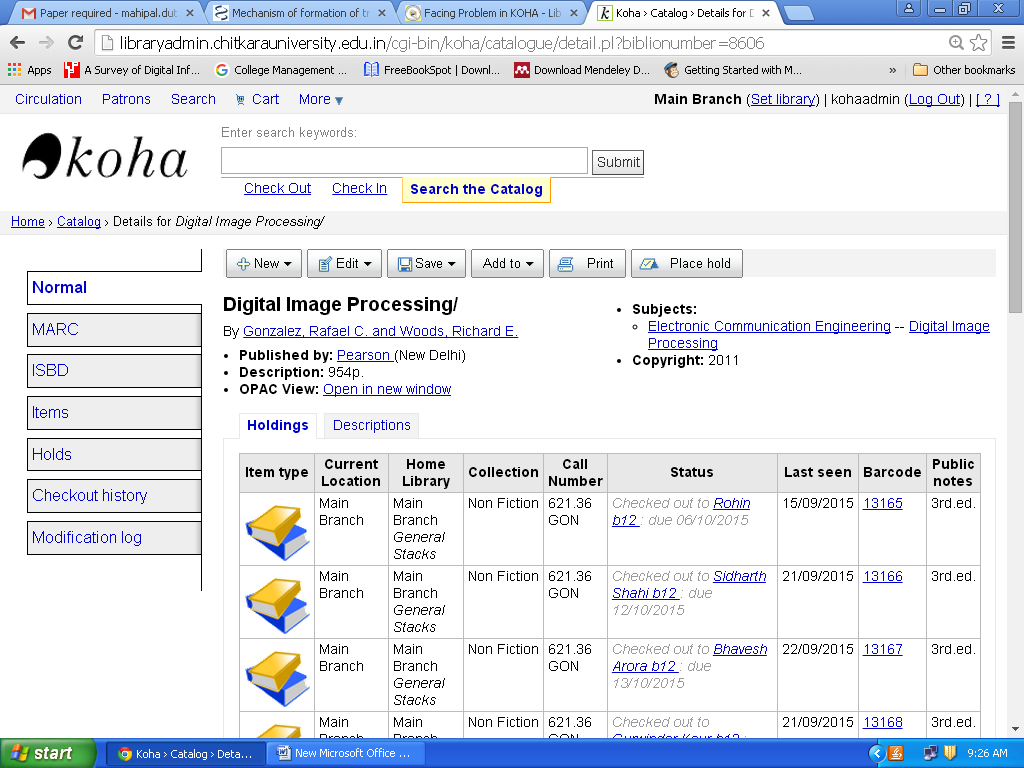 